ОБЩЕСТВО С ОГРАНИЧЕННОЙ ОТВЕТСТВЕННОСТЬЮТОРГОВАЯ КОМПАНИЯДРАЖЕ ЗЕРНОВОЕ взорванные зерна риса в ШОКОЛАДНОЙ ГЛАЗУРИГОСТ 7060-79Физико-химические показатели:массовая доля жира – 27 %;массовая доля сахара – 52 %;массовая доля влаги – 6-9 %.массовая доля редуцирующих веществ в драже,%, не более – 17кислотность, градусы, не менее – 4соли меди на 1 кг драже, мг, не более – 12 массовая доля золы, нерастворимой в 10%-ной соляной кислоте, в %, не более  - 0,1содержание мышьяка, солей свинца – не допускаетсяОрганолептические показатели:ясно выраженный вкус, характерный для данного наименования изделия, без постороннего привкуса и запаха. Драже, содержащие жир, не должно иметь прогорклого, салинистого или неприятного привкуса.окраска равномерная, достаточно выраженная, соответствует используемому какао- порошкудля глянцованного драже поверхность гладкая, блестящая, в летнее время с мая по сентябрь имеет матовую поверхность, не имеющая на поверхности «поседения» или повреждения глазури, допускается незначительные повреждения поверхности при фасовкеформа соответствующая данному виду наименованию (сферической) с диаметром от 2-5 ммколичество слипшихся и деформированных изделий, % (по массе), не более – 2Микробиологические показатели:КМАФАнМ: в 1 г не более 1 *104БГКП: в 0,1 г не допускаетсяДрожжи, КОЕ: в 1 г не более50Плесни, КОЕ: в 1 г не более 50Пищевая ценность на 100г – 433 ккал/1812 кДжУглеводы – 66,4 гЖиры – 14,8 гБелки – 6,5 гСухие вещества – 96,72гОбщее описание:при производстве всех типов кондитерских изделий (пирожное, торты, кексы, рулеты, мороженое), как украшение и добавка в состав изделия.Состав: сахар-песок, рисовая крупа, какао-масло, какао-порошок, эмульгаторы: (Е 476, Е322), ароматизатор «Ванилин»  идентичный натуральному, кислота лимонная моногидрат, патока, соль.Срок хранения:6  месяцев с даты производства.Условия хранения:В сухом прохладном месте при t 18±3°C, относительная влажность не более 75%.Упаковка:Продукция упаковывается и прокладывается пергаментной бумагой в коробки из картона массой нетто до 1,5 кг.и в ящик из гофрированного картона массой нетто до 9 кг.Метод производства: В основу драже зернового входит продукт экструдированных круп зернового сырья. На основу, путем дражирования накатывается сахарная или шоколадная оболочка, а затем наносится блеск и глянец.Технологические рекомендации:принанесение драже зернового на кондитерские изделия следует соблюдать следующие температурные режимы - температура изделий не должна быть выше 200С.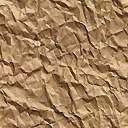 